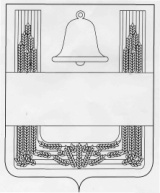 Совет депутатов сельского поселения Введенский сельсоветХлевенского муниципального районаЛипецкой областиПятьдесят  третья  сессияПятого  созываРЕШЕНИЕ21 декабря 2018 года	                                                  с. Введенка                                         № 98    О принятии «Бюджета сельского поселенияВведенский сельсовет  Хлевенского муниципального района  Липецкой области Российской Федерациина 2019  год и на плановый период 2020 и  2021годов»  Рассмотрев представленный администрацией сельского поселения проект «Бюджета сельского поселения Введенский сельсовет Хлевенского муниципального района Липецкой области Российской Федерации на 2019 и на плановый период 2020  и  2021 годов»,  в соответствии со статьей 49 Устава сельского поселения Введенский сельсовет Хлевенского муниципального района Липецкой области Российской Федерации, учитывая решение постоянной депутатской комиссии по бюджету, экономике и социальным вопросам, Совет депутатов сельского поселения Введенский сельсовет РЕШИЛ: 1. Принять «Бюджет сельского поселения Введенский сельсовет Хлевенского муниципального района  Липецкой области Российской Федерации на 2019  и на плановый период  2020 и  2021 годов» (прилагается).    2. Направить указанный нормативный правовой акт главе сельского поселения Введенский сельсовет для подписания и обнародования.    3. Настоящее решение вступает в силу со дня принятия.Председатель Совета депутатов сельского поселения Введенский сельсовет                                                  С.И.ЮговПриложение к решениюСовета депутатовсельского поселения Введенский сельсовет«О принятии « Бюджета сельского поселения Введенский сельсоветХлевенского муниципального района Липецкой областиРоссийской Федерации на 2018 год и на плановый период 2019  и 2020 годов»Бюджет сельского поселения Введенский сельсоветна 2019 год и на плановый период 2020 и 2021  годовСтатья 1. Основные характеристики бюджета сельского поселения Введенский сельсовет на 2019 год и на плановый период 2020 и 2021 годов1. Утвердить основные характеристики бюджета сельского поселения на 2019 год:1) общий объем доходов бюджета сельского поселения в сумме 3 780 000,00 рублей (далее - руб.) согласно приложению 4 к настоящему нормативному правовому акту;2) общий объем расходов бюджета сельского поселения в сумме 3 780 000,00 руб.;2. Утвердить основные характеристики бюджета сельского поселения на 2020 год и на 2021 год:1) общий объем доходов бюджета сельского поселения на 2020 год в сумме 3 468 200,00 руб. и на 2021 год в сумме 3 745 500,00  руб. согласно приложению 4 к настоящему нормативному правовому акту;2) общий объем расходов бюджета сельского поселения на 2020 год в сумме 3 468 200,00 руб., в том числе условно утвержденные расходы в сумме       100 000,00 руб., и на 2021 год в сумме 3 745 500,00  руб., в том числе условно утвержденные расходы в сумме 200 000,00 руб.;Статья 2. Главные администраторы доходов и источников финансирования дефицита бюджета сельского поселения Введенский сельсовет1. Утвердить перечень главных администраторов доходов бюджета сельского поселения Введенский сельсовет на 2019 год и на плановый период 2020 и 2021 годов согласно приложению 1 к настоящему нормативному правовому акту.2. Утвердить перечень главных администраторов (администраторов) доходов бюджета сельского поселения - территориальных органов федеральных органов исполнительной власти на 2019 год и на плановый период 2020 и 2021 годов согласно приложению 2 к настоящему нормативному правовому акту.3. Утвердить перечень главных администраторов источников  финансирования дефицита бюджета сельского поселения на 2019 год и на плановый период 2020 и 2021 годов согласно приложению 3 к настоящему нормативному правовому акту.Статья 3. Бюджетные ассигнования бюджета сельского поселения  Введенский сельсовет на 2019 год и на плановый период 2020 и 2021 годов1. Утвердить распределение бюджетных ассигнований по разделам и подразделам классификации расходов бюджетов на 2019 и на плановый период 2020 и 2021 годов согласно приложению 5 к настоящему нормативному правовому акту.2. Утвердить ведомственную структуру расходов бюджета сельского поселения на 2019 год и на плановый период 2020 и 2021 годов согласно приложению 6 к настоящему нормативному правовому акту.       3. Утвердить распределение бюджетных ассигнований по разделам, подразделам, целевым статьям (муниципальной программе сельского поселения Введенский сельсовет и непрограммным направлениям деятельности), группам видов расходов классификации расходов бюджетов Российской Федерации на 2019 год и на плановый период 2020 и 2021 годов согласно приложению 7 к настоящему нормативному правовому акту.      4. Утвердить  распределение бюджетных ассигнований по целевым статьям (муниципальной программе сельского поселения Введенский сельсовет и непрограммным направлениям деятельности), группам видов расходов, разделам, подразделам классификации расходов бюджетов Российской Федерации на 2019 год и на плановый период 2020 и 2021 годов согласно приложению 8 к настоящему нормативному правовому акту.      5. Утвердить объем межбюджетных трансфертов, предусмотренных к получению из областного бюджета:1) на 2019 год в сумме 2 500 900,00 руб., на 2020 год в сумме 2 146 000,00  руб., на 2021 год в сумме 2 251 000,00 руб. согласно приложению 9 к настоящему нормативному правовому акту.Статья 4. Муниципальные внутренние заимствования, муниципальный внутренний долг бюджета сельского поселения Введенский сельсовет.1. Утвердить предельный объем муниципального долга сельского поселения на 2019 год в сумме 0 руб.Утвердить верхний предел муниципального внутреннего долга сельского поселения на 1 января 2020 года в сумме 0 руб., в том числе верхний предел долга по муниципальным гарантиям сельского поселения в сумме 0 руб.2. Утвердить предельный объем муниципального долга сельского  на 2020 год в сумме 0 руб.Утвердить верхний предел  внутреннего муниципального долга сельского поселения на 1 января 2021 года в сумме 0 руб., в том числе верхний предел долга по муниципальным гарантиям сельского поселения в сумме 0 руб.3. Утвердить предельный объем муниципального долга сельского поселения на 2021 год в сумме 0 руб.Утвердить верхний предел муниципального внутреннего долга сельского поселения на 1 января 2022 года в сумме 0 руб., в том числе верхний предел долга по муниципальным гарантиям сельского поселения в сумме 0 руб.Статья 5. Межбюджетные трансферты бюджету Хлевенского муниципального района1. Утвердить объем межбюджетных трансфертов, подлежащих передаче в бюджет Хлевенского муниципального района на 2019 год в сумме 57 600,00 руб., на 2020 год в сумме 57 600,00 руб., на 2021 год в сумме 57 600,00 руб. согласно приложению 10 к настоящему нормативному правовому акту.Статья 6. Установление арендной платыУстановить базовый уровень годовой арендной платы за пользование муниципальным имуществом, находящимся в собственности сельского поселения, в размере 300,00 рублей за .Статья 7. Особенности исполнения бюджета сельского поселения Введенский сельсовет в 2019 году1. Установить перечень расходов бюджета сельского поселения, подлежащих финансированию в первоочередном порядке: заработная плата и начисления на нее, пенсии и пособия по социальной помощи населению, стипендии, оплата коммунальных услуг, обслуживание муниципального долга, безвозмездные перечисления бюджету муниципального района.2. Осуществлять доведение лимитов бюджетных обязательств до получателей средств бюджета сельского поселения по расходам, указанным в части 1 настоящей статьи. По остальным расходам доведение лимитов бюджетных обязательств производить с учетом исполнения кассового плана бюджета сельского поселения.3. Установить, что средства в валюте Российской Федерации, поступающие в соответствии с законодательными и иными нормативными правовыми актами Российской Федерации во временное распоряжение получателей средств бюджета сельского поселения учитываются на лицевых счетах, открытых в администрации сельского поселения в порядке, установленном администрацией сельского поселения.4. Установить в соответствии со статьей 217 Бюджетного кодекса Российской Федерации, что основанием для внесения изменений в показатели сводной бюджетной росписи бюджета сельского поселения, связанных с особенностями исполнения бюджета сельского поселения и (или) перераспределения бюджетных ассигнований между получателями средств бюджета сельского поселения в пределах объема бюджетных ассигнований, без внесения изменений в настоящий нормативный правовой акт является:- передача полномочий по финансированию отдельных учреждений, мероприятий;-  создание, реорганизация, преобразование, ликвидация, изменение типа учреждений;- изменение наименования главного распорядителя средств бюджета сельского поселения (главного администратора доходов бюджета сельского поселения), не вызванное его реорганизацией;- перераспределение бюджетных ассигнований, предусмотренных главным распорядителем средств бюджета сельского поселения на выполнение функций органов местного самоуправления, обеспечение деятельности подведомственных казенных учреждений между группами видов расходов классификации расходов бюджетов;- преобразование муниципальных образований в соответствии со статьей13 Федерального закона от 6 октября 2003 года № 131-ФЗ "Об общих принципах организации местного самоуправления в Российской Федерации";- перераспределение бюджетных ассигнований, предусмотренных главным распорядителем средств бюджета сельского поселения, между направлениями расходов бюджета сельского поселения, в целях софинансирования которых предоставляются субсидии из федерального и областного бюджетов;- перераспределение бюджетных ассигнований, предусмотренных главным распорядителем средств бюджета сельского поселения, между мероприятиями муниципальной программы в целях софинансирования субсидий из федерального и областного бюджетов.- перераспределение бюджетных ассигнований предусмотренных главным распорядителем средств бюджета сельского поселения на выполнение условий софинансирования по реализации национальных проектов  между разделами, подразделами, целевыми статьями и видами расходов классификации расходов бюджетов. Статья 8. Вступление в силу настоящего нормативного правового актаНастоящий Нормативный правовой акт вступает в силу с 1 января 2019 года.Глава сельского поселенияВведенский сельсовет                                                                        С.И.Югов Приложение  1                                                                            к бюджету сельского поселенияВведенский  сельсовет                                                                            на 2019 год и на плановый период 2020 и 2021  годов                                                        Переченьглавных администраторов доходовбюджета сельского поселения   Введенский сельсовет Хлевенского муниципального районана 2019 год и на плановый период 2020 и 2021 годовПриложение  2к бюджету сельского поселения Введенский сельсовет                                     на 2019 год и на плановый период 2020 и 2021  годов                                                        Перечень главных администраторов доходов бюджета сельского поселения Введенский сельсовет  Хлевенского муниципального района – территориальных органов федеральных органов исполнительной властина 2019 год и на плановый период 2020 и 2021 годов<*> Администрирование поступлений  по всем подстатьям соответствующей статьи осуществляется администратором, указанным в группировочном  коде бюджетной классификации.Приложение  3к бюджету сельского поселения Введенский сельсовет                                     на 2019 год и на плановый период 2020 и 2021  годов Перечень главных администраторовисточников финансирования дефицита бюджетасельского поселения Введенский сельсоветна 2019 год и на плановый период 2020 и 2021 годовПриложение  4к бюджету сельского поселения Введенский сельсовет                                     на 2019 год и на плановый период 2020 и 2021  годов                                                        Объемдоходов бюджета сельского поселения Введенский сельсоветна  2019 год и на плановый период 2020 и 2021 годов( руб.)Приложение 5	к бюджету сельского поселения                                                                                   Введенский сельсовет на 2019 год и на плановый период 2020 и 2021 годов.Распределение ассигнований бюджета сельского поселения Введенский сельсовет по разделам и подразделам классификации расходов бюджетов Российской Федерации на 2019 год и на плановый период 2020 и 2021 годов(руб.)Приложение 7к бюджету сельского поселенияВведенский сельсовет на 2019 год и на плановый период 2020 и 2021 годовРаспределение бюджетных ассигнований по разделам, подразделам, целевым статьям (муниципальной программе сельского поселения Введенский сельсовет и непрограммным направлениям деятельности), группам видов расходов классификации расходов бюджетов Российской Федерации на 2019 год и на плановый период 2020 и 2021 годов(руб.)Распределение бюджетных ассигнований по целевым статьям (муниципальной программе сельского поселения Введенский сельсовет и непрограммным направлениям деятельности), группам видов расходов, разделам, подразделам классификации расходов бюджетов Российской Федерации на 2019 год и на плановый период 2020 и 2021 годов (руб.)Приложение 9к бюджету сельского поселения Введенский сельсовет                                     на 2019 год и на плановый период 2020 и  2021  годов                                                        Объем межбюджетных трансфертов, предусмотренных к получению из областного бюджета в бюджет сельского поселения Введенский сельсовет  на 2019 годи на плановый период 2020 и 2021 годов.(руб.)Приложение 10к бюджету сельского поселения Введенский сельсовет                                     на 2019 год и на плановый период 2020 и 2021  годов                                                        Объем межбюджетных трансфертов, подлежащих передачеиз бюджета сельского поселения Введенский сельсовет вбюджет Хлевенского муниципального района на осуществление части полномочий по решению вопросов местного значения в соответствии с заключенными соглашениями на 2019 год и на плановый период 2020 и 2021 годов.                                                      ( Код бюджетной классификацииРоссийской ФедерацииКод бюджетной классификацииРоссийской ФедерацииНаименование главного администратора доходов бюджета сельского поселенияГлавногоадминист-ратора доходовдоходов бюджета поселенияНаименование главного администратора доходов бюджета сельского поселения901Администрация сельского поселения                                          Введенский сельсовет Хлевенского муниципального района Липецкой области Российской Федерации9011 08 04020 01 0000 110Государственная пошлина за совершение нотариальных действий должностными лицами органов местного самоуправления, уполномоченными в соответствии с законодательными актами Российской Федерации на совершение нотариальных действий901 1 11 05025 10 0000 120                        Доходы,  получаемые в виде арендной платы, а также средства от продажи права на заключение договоров аренды за земли,  находящиеся в собственности сельских поселений (за исключением земельных участков муниципальных бюджетных и  автономных  учреждений)9011 11 05035 10 0000 120Доходы от сдачи в аренду имущества, находящегося в оперативном управлении органов управления сельских поселений и созданных ими учреждений (за исключением имущества муниципальных бюджетных и автономных учреждений)9011 11 05075 10 0000 120Доходы от сдачи в аренду имущества, составляющего казну  сельских поселений (за исключением земельных участков)9011 11 09015 10 0000 120Прочие поступления от использования имущества, находящегося в собственности сельских поселений (за исключением имущества муниципальных бюджетных и автономных учреждений, а также имущества муниципальных унитарных предприятий, в том числе казенных)9011 13 02995 10 0000 130Прочие доходы от компенсации затрат  бюджетов сельских поселений9011 14 02052 10 0000 410Доходы от реализации имущества, находящегося в оперативномуправлении учреждений, находящихся в ведении органов управления сельских поселений (за исключением имущества муниципальных бюджетных и  автономных учреждений),  в части реализации основных средств по указанному имуществу9011 14 02052 10 0000 440Доходы от реализации имущества, находящегося в оперативном управлении учреждений, находящихся в ведении органов управления  сельских поселений (за исключением имущества муниципальных бюджетных и  автономных учреждений),  в части реализации материальных запасов по указанному имуществу9011 14 02053 10 0000 410Доходы от реализации иного имущества, находящегося в собственности сельских поселений (за исключением имущества муниципальных бюджетных и  автономных учреждений, а также имущества муниципальных унитарных предприятий, в том числе казенных), в части реализации основных средств по указанному имуществу9011 14 02053 10 0000 440Доходы от реализации иного имущества, находящегося в собственности сельских  поселений (за исключением имущества муниципальных бюджетных и  автономных учреждений, а также имущества муниципальных унитарных предприятий, в том числе казенных), в части реализации материальных запасов по указанному имуществу9011 15 02050 10 0000 140Платежи, взимаемые органами местного самоуправления (организациями) сельских поселений за выполнение определенных функций9011 16 18050 10 0000 140 Денежные взыскания (штрафы) за нарушение бюджетного законодательства(в части бюджетов сельских поселений)9011 16 23050 10 0000 140Доходы от возмещения ущерба при возникновении страховых случаев, когда выгодоприобретателями  выступают получатели средств бюджетов сельских поселений9011 16 46000 10 0000 140Поступления сумм в возмещение ущерба в связи с нарушением исполнителем (подрядчиком) условий государственных контрактов или иных договоров, финансируемых за счет средств муниципальных дорожных фондов сельских  поселений, либо в связи с уклонением от заключения таких контрактов или иных договоров9011 16 90050 10 0000 140Прочие поступления от денежных взысканий (штрафов) и иных сумм в возмещение ущерба, зачисляемые в  бюджеты сельских поселений9011 17 01050 10 0000 180Невыясненные поступления, зачисляемые в бюджеты сельских  поселений9011 17 05050 10 0000 180Прочие неналоговые доходы бюджетов сельских поселений9012 02 15001 10 0000 150Дотации бюджетам сельских поселений на выравнивание бюджетной обеспеченности9012 02 15002 10 0000 150Дотации бюджетам сельских поселений на поддержку мер по обеспечению сбалансированности бюджетов9012 02 15009 10 0000 150Дотации бюджетам сельских поселений  на частичную компенсацию дополнительных расходов на повышение оплаты труда работников бюджетной сферы и иные цели9012 02 19999 10 0000 150Прочие дотации бюджетам сельских поселений9012 02 25519 10 0000 150Субсидия бюджетам сельских поселений на поддержку отрасли культуры9012 02 29998 10 0000 150Субсидия бюджетам сельских поселений на финансовое обеспечение отдельных полномочий9012 02 29999 10 0000 150Прочие субсидии бюджетам сельских поселений9012 02 35118 10 0000 150Субвенции бюджетам сельских поселений на осуществление первичного воинского учета на территориях, где отсутствуют военные комиссариаты9012 02 39999 10 0000 150Прочие субвенции бюджетам сельских поселений901202 40014 10 0000 150Межбюджетные трансферты, передаваемые бюджетам сельских поселений из бюджетов муниципальных районов на осуществление части полномочий по решению вопросов местного значения в соответствии с заключенными соглашениями9012 02 49999 10 0000 150Прочие межбюджетные трансферты, передаваемые бюджетам сельских поселений9012 02 90024 10 0000 150Прочие безвозмездные поступления в бюджеты сельских  поселений от бюджетов субъектов Российской Федерации9012 02 90054 10 0000 150Прочие безвозмездные поступления в бюджеты сельских поселений от бюджетов муниципальных районов9012 07 05020 10 0000 150Поступления от денежных пожертвований, предоставляемых физическими лицами получателям средств бюджетов сельских поселений9012 07 05030 10 0000 150Прочие безвозмездные поступления в бюджеты сельских поселений9012 08 05000 10 0000 150 Перечисления из бюджетов сельских поселений (в бюджеты поселений) для осуществления возврата (зачета) излишне уплаченных или излишне взысканных сумм налогов, сборов и иных платежей, а также сумм процентов за несвоевременное осуществление такого возврата и процентов, начисленных на излишне взысканные суммы9012 18 60010 10 0000 150Доходы бюджетов сельских поселений от возврата остатков субсидий, субвенций и иных межбюджетных трансфертов, имеющих целевое назначение, прошлых лет из бюджетов муниципальных районов 9012 18 60020 10 0000 150Доходы бюджетов сельских поселений от возврата остатков субсидий, субвенций и иных межбюджетных трансфертов, имеющих целевое назначение, прошлых лет из бюджетов государственных внебюджетных фондовКод бюджетной классификацииРоссийской ФедерацииКод бюджетной классификацииРоссийской ФедерацииНаименование главного администратора доходов  бюджета сельского поселения Введенский сельсовет  Хлевенского муниципального районаГлавногоадминист-ратора доходовдоходов  бюджета поселенияНаименование главного администратора доходов  бюджета сельского поселения Введенский сельсовет  Хлевенского муниципального района182Управление Федеральной налоговой службы России по Липецкой области1821 01 02000 01 0000 110Налог на доходы физических лиц <*>1821 05 01000 00 0000 110Налог, взимаемый в связи с применением упрощенной системы налогообложения <*>1821 05 03000 00 0000 110Единый сельскохозяйственный налог <*>1821 06 01000 00 0000 110Налог на имущество физических лиц <*>1821 06 06000 00 0000 110Земельный налог <*>Код администратораКод бюджетной классификацииНаименование источников внутреннего финансирования бюджетаАдминистрация сельского поселения                                                                Введенский сельсовет90101 03 01 00 10 0000 710Получение кредитов от других бюджетов бюджетной системы Российской Федерации бюджетами  сельских поселений в валюте Российской Федерации90101 03 01 00 10 0000 810Погашение бюджетами  сельских поселений кредитов от других бюджетов бюджетной системы Российской Федерации в валюте Российской Федерации90101 05 02 01 10 0000 510Увеличение прочих остатков денежных средств бюджетов сельских поселений90101 05 02 01 10 0000 610Уменьшение прочих остатков денежных средств бюджетов сельских поселенийКод бюджетной классификации Российской ФедерацииНаименование доходаСумма2019 годСумма2020 годСумма2021 год000 1 00 00000 00 0000 000Доходы1 203 000,001 246 100,001 416 000,00в том числе:000 1 01 02010 01 0000 110 Налог на доходы физических лиц 111 500,00120 000,00125 000,00000 1 05 00000 00 0000 000Налоги на совокупный доход, в т.ч.:285 000,00 315 000,00 475 000,00000 105 01000 00 0000 110Налог, взимаемый в связи с применением упрощенной системы налогообложения285 000,00315 000,00475 000,00000 1 06 00000 00 0000 000Налоги на имуществов том числе:763 000,00767 000,00771 000,00000 1 06 01030 10 0000 110Налог на имущество физических лиц, взимаемый по ставкам, применяемым к объектам налогообложения, расположенным в границах поселений  72 000,0073 000,0073 000,00000 1 06 06000 00 0000 110Земельный налог691 000,00694 000,00698 000,00000 1 11 00000 00 0000 110Доходы от использования имущества, находящегося в государственной и муниципальной собственностив том числе:30 000,0030 000,0030 000,00000 1 11 05025 10 0000 120Доходы, получаемые в виде арендной платы за земли после разграничения государственной собственности на землю, а также средства от продажи права на заключение договоров аренды указанных земельных участков (за исключением земельных участков бюджетных и автономных учреждений) 30 000,0030 000,0030 000,00000 202 00000 00 0000 151Безвозмездные поступления от других бюджетов бюджетной системы Российской Федерации2 577 000,002 222 100,002 329 500,00000 202 10000 00 0000 151Дотации бюджетам субъектов Российской Федерации и  муниципальных образований2 500 900,002 146 000,002 251 000,00000 202 15001 10 0000 151Дотация на выравнивание бюджетной обеспеченности2 223 200,002 146 000,002 251 000,00000 202 15002 10 0000 151Дотация на поддержку мер по обеспечению сбалансированности местных бюджетов277 700,00000 202 30000 00 0000 151Субвенции бюджетам поселений76 100,0076 100,0078 500,00000 202 35118 10 0000 151 Субвенции бюджетам поселений на осуществление первичного воинского учета на территориях, где отсутствуют военные комиссариаты76 100,0076 100,0078 500,00Всего доходов3 780 000,003 468 200,003 745 500,00НаименованиеРазделПодразделСумма на 2019 годСумма на 2020 годСумма на 2021 годОБЩЕГОСУДАРСТВЕННЫЕ ВОПРОСЫ012 045 300,002 045 300,002 045 300,00Функционирование высшего должностного лица субъекта Российской Федерации и муниципального образования0102703 900,00703 900,00703 900,00Функционирование Правительства Российской Федерации, высших исполнительных органов государственной власти субъектов Российской Федерации, местных администраций01041 270 800,001 270 800,001 270 800,00Обеспечение деятельности финансовых, налоговых и таможенных органов и органов финансового (финансово-бюджетного) надзора010657 600,0057 600,0057 600,00Другие общегосударственные вопросы011313 000,0013 000,0013 000,00Национальная оборона0276 100,0076 100,0078 500,00Мобилизационная и вневойсковая подготовка020376 100,0076 100,0078 500,00ЖИЛИЩНО-КОММУНАЛЬНОЕ ХОЗЯЙСТВО05105 500,00105 500,00105 500,00Благоустройство0503105 500,00105 500,00105 500,00КУЛЬТУРА, КИНЕМАТОГРАФИЯ081 553 100,001 141 300,001 316 200,00Культура08011 553 100,001 141 300,001 316 200,00УСЛОВНО УТВЕРЖДЕННЫЕ РАСХОДЫ99100 000,00200 000,00Условно утвержденные расходы9999100 000,00200 000,00Всего3 780 000,003 468 200,003 745 500,00Приложение 6к бюджету сельского поселенияВведенский сельсовет на 2019 год и на плановый период 2020 и 2021 годов Ведомственная структура расходов бюджетасельского поселения Введенский сельсовет на 2019 годи на плановый период 2020 и 2021 годовПриложение 6к бюджету сельского поселенияВведенский сельсовет на 2019 год и на плановый период 2020 и 2021 годов Ведомственная структура расходов бюджетасельского поселения Введенский сельсовет на 2019 годи на плановый период 2020 и 2021 годовПриложение 6к бюджету сельского поселенияВведенский сельсовет на 2019 год и на плановый период 2020 и 2021 годов Ведомственная структура расходов бюджетасельского поселения Введенский сельсовет на 2019 годи на плановый период 2020 и 2021 годовПриложение 6к бюджету сельского поселенияВведенский сельсовет на 2019 год и на плановый период 2020 и 2021 годов Ведомственная структура расходов бюджетасельского поселения Введенский сельсовет на 2019 годи на плановый период 2020 и 2021 годовПриложение 6к бюджету сельского поселенияВведенский сельсовет на 2019 год и на плановый период 2020 и 2021 годов Ведомственная структура расходов бюджетасельского поселения Введенский сельсовет на 2019 годи на плановый период 2020 и 2021 годовПриложение 6к бюджету сельского поселенияВведенский сельсовет на 2019 год и на плановый период 2020 и 2021 годов Ведомственная структура расходов бюджетасельского поселения Введенский сельсовет на 2019 годи на плановый период 2020 и 2021 годовПриложение 6к бюджету сельского поселенияВведенский сельсовет на 2019 год и на плановый период 2020 и 2021 годов Ведомственная структура расходов бюджетасельского поселения Введенский сельсовет на 2019 годи на плановый период 2020 и 2021 годовПриложение 6к бюджету сельского поселенияВведенский сельсовет на 2019 год и на плановый период 2020 и 2021 годов Ведомственная структура расходов бюджетасельского поселения Введенский сельсовет на 2019 годи на плановый период 2020 и 2021 годовПриложение 6к бюджету сельского поселенияВведенский сельсовет на 2019 год и на плановый период 2020 и 2021 годов Ведомственная структура расходов бюджетасельского поселения Введенский сельсовет на 2019 годи на плановый период 2020 и 2021 годов                                                               (руб.)                                                               (руб.)                                                               (руб.)                                                               (руб.)                                                               (руб.)                                                               (руб.)                                                               (руб.)                                                               (руб.)                                                               (руб.)НаименованиеГлавный распорядитель, распорядительРазделПодразделЦелевая статьяВид расходаСумма на 2019  годСумма на 2020  годСумма на 2021  годАдминистрация сельского поселения Введенский сельсовет9013 780 000,003 468 200,003 745 500,00ОБЩЕГОСУДАРСТВЕННЫЕ ВОПРОСЫ901012 045 300,002 045 300,002 045 300,00Функционирование высшего должностного лица субъекта Российской Федерации и муниципального образования9010102703 900,00703 900,00703 900,00Муниципальная программа «Устойчивое развитие сельской территории сельского поселения Введенский сельсовет»901010201 0 00 00000703 900,00703 900,00703 900,00Подпрограмма "Обеспечение и совершенствование деятельности органов управления сельского поселения Введенский сельсовет "901010201 1 00 00000703 900,00703 900,00703 900,00Основное мероприятие «Обеспечение деятельности органов местного самоуправления» 901010201 1 01 00000703 900,00703 900,00703 900,00Обеспечение деятельности высшего должностного лица сельского поселения Введенский сельсовет (руководителя исполнительно-распорядительного органа сельского поселения Введенский сельсовет»901010201 1 01 00050703 900,00703 900,00703 900,00Расходы на выплаты персоналу в целях обеспечения выполнения функций государственными (муниципальными) органами, казенными учреждениями, органами управления государственными внебюджетными фондами901010201 1 01 00050100703 900,00703 900,00703 900,00Функционирование Правительства Российской Федерации, высших исполнительиных органов государственной власти субъектов Российской Федерации, местных администраций90101041 270 800,001 270 800,001 270 800,00Муниципальная программа «Устойчивое развитие сельской территории сельского поселения Введенский сельсовет»901010401 0 00 000001 270 800,001 270 800,001 270 800,00Подпрограмма "Обеспечение и совершенствование деятельности органов управления сельского поселения Введенский сельсовет " 901010401 1 00 000001 270 800,001 270 800,001 270 800,00Основное мероприятие «Обеспечение деятельности органов местного самоуправления»901010401 1 01 000001 270 800,001 270 800,001 270 800,00Расходы на выплаты по оплате труда работников органов местного самоуправления901010401 1 01 001101 073 700,001 073 700,001 073 700,00Расходы на выплаты персоналу в целях обеспечения выполнения функций государственными (муниципальными) органами, казенными учреждениями, органами управления государственными внебюджетными фондами 901010401 1 01 001101001 073 700,001 073 700,001 073 700,00Расходы на обеспечение функций органов местного самоуправления (за исключением расходов на выплаты по оплате труда работников указанных органов)901010401 1 01 00120197 100,00197 100,00197 100,00Расходы на выплаты персоналу в целях обеспечения выполнения функций государственными (муниципальными) органами, казенными учреждениями, органами управления государственными внебюджетными фондами901010401 1 01 0012010027 500,0027 500,0027 500,00Закупка товаров, работ и услуг для обеспечения государственных (муниципальных) нужд901010401 1 01 00120200160 500,00160 500,00160 500,00Иные бюджетные ассигнования901010401 1 01 001208009 100,00 9 100,009 100,00Обеспечение деятельности финансовых, налоговых и таможенных органов и органов финансового (финансово-бюджетного) надзора901010657 600,0057 600,0057 600,00Муниципальная программа «Устойчивое развитие сельской территории сельского поселения Введенский сельсовет»901010601 0 00 0000036 200,0036 200,0036 200,00Подпрограмма «Обеспечение и совершенствование деятельности органов управления сельского поселения Введенский сельсовет»901010601 1 00 0000036 200,0036 200,0036 200,00Основное мероприятие «Иные межбюджетные трансферты на передаваемые полномочия»901010601 1 05 0000036 200,0036 200,0036 200,00Иные межбюджетные трансферты в соответствии с заключенным соглашением по осуществлению контроля  за исполнением бюджета сельского поселения901010601 1 05 9001036 200,0036 200,0036 200,00Межбюджетные трансферты901010601 1 05 9001050036 200,0036 200,0036 200,00Непрограммные  расходы бюджета сельского поселения901010699 0 00 0000021 400,0021 400,0021 400,00Иные непрограммные  расходы901010699 9 00 0000021 400,0021 400,0021 400,00Осуществление внешнего муниципального финансового контроля в соответствии с заключенными соглашениями за счет межбюджетных трансфертов из бюджетов сельских поселений901010699 9 00 9003021 400,0021 400,0021 400,00Межбюджетные трансферты901010699 9 00 9003050021 400,0021 400,0021 400,00Другие общегосударственные вопросы901011313 000,0013 000,0013 000,00Муниципальная программа «Устойчивое развитие сельской территории сельского поселения Введенский сельсовет»901011301 0 00 0000013 000,0013 000,0013 000,00Подпрограмма «Обеспечение и совершенствование деятельности органов управления сельского поселения  Введенский сельсовет» 901011301 1 00 0000013 000,0013 000,0013 000,00Основное мероприятие  «Реализация расходов, направленных на совершенствование муниципального управления»901011301 1 02 0000013 000,0013 000,0013 000,00Мероприятия, направленные на совершенствование муниципального управления901011301 1 02 S679013 000,0013 000,0013 000,00Закупка товаров, работ и услуг для обеспечения государственных (муниципальных) нужд901011301 1 02 S679020013 000,0013 000,0013 000,00НАЦИОНАЛЬНАЯ ОБОРОНА9010276 100,0076 100,0078 500,00Мобилизационная и вневойсковая подготовка901020376 100,0076 100,0078 500,00Непрограммные  расходы бюджета сельского поселения901020399 0 00 0000076 100,0076 100,0078 500,00Иные непрограммные  расходы901020399 9 00 0000076 100,0076 100,0078 500,00Осуществление первичного воинского учета на территориях, где отсутствуют военные комиссариаты901020399 9 00 5118076 100,0076 100,0078 500,00Расходы на выплаты персоналу в целях обеспечения выполнения функций  государственными (муниципальными) органами, казенными учреждениями, органами управления государственными внебюджетными фондами 901020399 9 00 5118010070 800,0070 800,0073 200,00Закупка товаров, работ и услуг для обеспечения государственных (муниципальных) нужд901020399 9 00 511802005 300,005 300,005 300,00ЖИЛИЩНО-КОММУНАЛЬНОЕ ХОЗЯЙСТВО90105105 500,00105 500,00105 500,00Благоустройство9010503105 500,00105 500,00105 500,00Муниципальная программа «Устойчивое развитие сельской территории сельского поселения Введенский сельсовет»901050301 0 00 00000105 500,00105 500,00105 500,00Подпрограмма «Комплексное развитие жилищно-коммунальной инфраструктуры и повышение уровня благоустройства на территории сельского поселения Введенский сельсовет» 901050301 2 00 00000105 500,00105 500,00105 500,00Основное мероприятие «Мероприятия, направленные на организацию благоустройства территории сельского поселения»901050301 2 01 00000105 500,00105 500,00105 500,00Мероприятия по обеспечению уличного освещения территории сельского поселения901050301 2 01 20030100 000,00100 000,00100 000,00Закупка товаров, работ и услуг для обеспечения государственных (муниципальных) нужд901050301 2 01 20030200100 000,00100 000,00100 000,00Прочие мероприятия по благоустройству территории сельского поселения901050301 2 01 200405 500,005 500,005 500,00Закупка товаров, работ и услуг для обеспечения государственных (муниципальных) нужд901050301 2 01 200402005 500,005 500,005 500,00КУЛЬТУРА, КИНЕМАТОГРАФИЯ901081 553 100,001 141 300,001 316 200,00Культура90108011 553 100,001 141 300,001 316 200,00Муниципальная программа «Устойчивое развитие сельской территории сельского поселения Введенский сельсовет»901080101 0 00 000001 553 100,001 141 300,001 316 200,00Подпрограмма «Развитие  социальной сферы  в сельском поселении Введенский сельсовет» 901080101 3 00 000001 553 100,001 141 300,001 316 200,00Основное мероприятие «Содержание и финансовое обеспечение деятельности сельских Центров культуры и досуга»901080101 3 01 000001 553 100,001 141 300,001 316 200,00Предоставление субсидий  муниципальным учреждениям сельским Центрам культуры и досуга901080101 3 01 440001 553 100,001 141 300,001 316 200,00Предоставление субсидий бюджетным, автономным учреждениям и иным некоммерческим организациям901080101 3 01 440006001 553 100,001 141 300,001 316 200,00Условно утвержденные расходы90199100 000,00200 000,00Условно утвержденные расходы9019999100 000,00200 000,00Непрограммные расходы бюджета сельского поселения901999999 0 00 00000100 000,00200 000,00Иные непрограммные мероприятия901999999 9 00 00000100 000,00200 000,00Условно утвержденные расходы901999999 9 00 00020100 000,00200 000,00Иные бюджетные ассигнования901999999 9 00 00020800100 000,00200 000,00Всего3 780 000,003 468 200,003 745 500,00НаименованиеРазделПодразделЦелевая статьяВид расходаСумма на 2019  годСумма на 2020  годСумма на 2021  годОБЩЕГОСУДАРСТВЕННЫЕ ВОПРОСЫ012 045 300,002 045 300,002 045 300,00Функционирование высшего должностного лица субъекта Российской Федерации и муниципального образования0102703 900,00703 900,00703 900,00Муниципальная программа «Устойчивое развитие сельской территории сельского поселения Введенский сельсовет»010201 0 00 00000703 900,00703 900,00703 900,00Подпрограмма «Обеспечение и совершенствование деятельности органов управления сельского поселения Введенский сельсовет»010201 1 00 00000703 900,00703 900,00703 900,00Основное мероприятие «Обеспечение деятельности органов местного самоуправления» 010201 1 01 00000703 900,00703 900,00703 900,00Обеспечение деятельности высшего должностного лица сельского поселения Введенский сельсовет (руководителя исполнительно-распорядительного органа сельского поселения Введенский сельсовет»010201 1 01 00050703 900,00703 900,00703 900,00Расходы на выплаты персоналу в целях обеспечения выполнения функций государственными (муниципальными) органами, казенными учреждениями, органами управления государственными внебюджетными фондами010201 1 01 00050100703 900,00703 900,00703 900,00Функционирование Правительства Российской Федерации, высших исполнительных органов государственной власти субъектов Российской Федерации, местных администраций01041 270 800,001 270 800,001 270 800,00Муниципальная программа «Устойчивое развитие сельской территории сельского поселения Введенский сельсовет»010401 0 00 000001 270 800,001 270 800,001 270 800,00Подпрограмма "Обеспечение и совершенствование деятельности органов управления сельского поселения Введенский сельсовет " 010401 1 00 000001 270 800,001 270 800,001 270 800,00Основное мероприятие «Обеспечение деятельности органов местного самоуправления»010401 1 01 000001 270 800,001 270 800,001 270 800,00Расходы на выплаты по оплате труда работников органов местного самоуправления010401 1 01 001101 073 700,001 073 700,001 073 700,00Расходы на выплаты персоналу в целях обеспечения выполнения функций государственными (муниципальными) органами, казенными учреждениями, органами управления государственными внебюджетными фондами 010401 1 01 001101001 073 700,001 073 700,001 073 700,00Расходы на обеспечение функций органов местного самоуправления (за исключением расходов на выплаты по оплате труда работников указанных органов)010401 1 01 00120197 100,00197 100,00197 100,00Расходы на выплаты персоналу в целях обеспечения выполнения функций государственными (муниципальными) органами, казенными учреждениями, органами управления государственными внебюджетными фондами010401 1 01 0012010027 500,0027 500,0027 500,00Закупка товаров, работ и услуг для обеспечения государственных (муниципальных) нужд010401 1 01 00120200160 500,00160 500,00160 000,00Иные бюджетные ассигнования010401 1 01 001208009 100,00 9 100,009 100,00Обеспечение деятельности финансовых, налоговых и таможенных органов и органов финансового (финансово-бюджетного) надзора010657 600,0057 600,0057 600,00Муниципальная программа «Устойчивое развитие сельской территории сельского поселения Введенский сельсовет»010601 0 00 0000036 200,0036 200,0036 200,00Подпрограмма «Обеспечение и совершенствование деятельности органов управления сельского поселения Введенский сельсовет»010601 1 00 0000036 200,0036 200,0036 200,00Основное мероприятие «Иные межбюджетные трансферты на передаваемые полномочия»010601 1 05 0000036 200,0036 200,0036 200,00Иные межбюджетные трансферты в соответствии с заключенным соглашением по осуществлению контроля  за исполнением бюджета сельского поселения010601 1 05 9001036 200,0036 200,0036 200,00Межбюджетные трансферты010601 1 05 9001050036 200,0036 200,0036 200,00Непрограммные  расходы бюджета сельского поселения010699 0 00 0000021 400,0021 400,0021 400,00Иные непрограммные  расходы010699 9 00 0000021 400,0021 400,0021 400,00Осуществление внешнего муниципального финансового контроля в соответствии с заключенными соглашениями за счет межбюджетных трансфертов из бюджетов сельских поселений010699 9 00 9003021 400,0021 400,0021 400,00Межбюджетные трансферты010699 9 00 9003050021 400,0021 400,0021 400,00Другие общегосударственные вопросы011313 000,0013 000,0013 000,00Муниципальная программа «Устойчивое развитие сельской территории сельского поселения Введенский сельсовет»011301 0 00 0000013 000,0013 000,0013 000,00Подпрограмма «Обеспечение и совершенствование деятельности органов управления сельского поселения  Введенский сельсовет» 011301 1 00 0000013 000,0013 000,0013 000,00Основное мероприятие  «Реализация расходов, направленных на совершенствование муниципального управления»011301 1 02 0000013 000,0013 000,0013 000,00Мероприятия, направленные на совершенствование муниципального управления011301 1 02 S679013 000,0013 000,0013 000,00Закупка товаров, работ и услуг для обеспечения государственных (муниципальных) нужд011301 1 02 S679020013 000,0013 000,0013 000,00НАЦИОНАЛЬНАЯ ОБОРОНА0276 100,0076 100,0078 500,00Мобилизационная и вневойсковая подготовка020376 100,0076 100,0078 500,00Непрограммные  расходы бюджета сельского поселения020399 0 00 0000076 100,0076 100,0078 500,00Иные непрограммные  расходы020399 9 00 0000076 100,0076 100,0078 500,00Осуществление первичного воинского учета на территориях, где отсутствуют военные комиссариаты020399 9 00 5118076 100,0076 100,0078 500,00Расходы на выплаты персоналу в целях обеспечения выполнения функций  государственными (муниципальными) органами, казенными учреждениями, органами управления государственными внебюджетными фондами 020399 9 00 5118010070 800,0070 800,0073 200,00Закупка товаров, работ и услуг для обеспечения государственных (муниципальных) нужд020399 9 00 511802005 300,005 300,005 300,00ЖИЛИЩНО-КОММУНАЛЬНОЕ ХОЗЯЙСТВО05105 500,00105 500,00105 500,00Благоустройство0503105 500,00105 500,00105 500,00Муниципальная программа «Устойчивое развитие сельской территории сельского поселения Введенский сельсовет»050301 0 00 00000105 500,00105 500,00105 500,00Подпрограмма "Комплексное развитие жилищно-коммунальной инфраструктуры и повышение уровня благоустройства на территории сельского поселения Введенский сельсовет " 050301 2 00 00000105 500,00105 500,00105 500,00Основное мероприятие «Мероприятия, направленные на организацию благоустройства территории сельского поселения050301 2 01 00000105 500,00105 500,00105 500,00Мероприятия по обеспечению уличного освещения территории сельского поселения050301 2 01 20030100 000,00100 000,00100 000,00Закупка товаров, работ и услуг для обеспечения государственных (муниципальных) нужд050301 2 01 20030200100 000,00100 000,00100 000,00Прочие мероприятия по благоустройству территории сельского поселения050301 2 01 200405 500,005 500,005 500,00Закупка товаров, работ и услуг для обеспечения государственных (муниципальных) нужд050301 2 01 200402005 500,005 500,005 500,00КУЛЬТУРА, КИНЕМАТОГРАФИЯ081 553 100,001 141 300,001 316 200,00Культура08011 553 100,001 141 300,001 316 200,00Муниципальная программа «Устойчивое развитие сельской территории сельского поселения Введенский сельсовет»080101 0 00 000001 553 100,001 141 300,001 316 200,00Подпрограмма «Развитие  социальной сферы  в сельском поселении Введенский сельсовет» 080101 3 00 000001 553 100,001 141 300,001 316 200,00Основное мероприятие «Содержание и финансовое обеспечение деятельности сельских Центров культуры и досуга»080101 3 01 000001 553 100,001 141 300,001 316 200,00Предоставление субсидий  муниципальным учреждениям сельским Центрам культуры и досуга080101 3 01 440001 553 100,001 141 300,001 316 200,00Предоставление субсидий бюджетным, автономным учреждениям и иным некоммерческим организациям080101 3 01 440006001 553 100,001 141 300,001 316 200,00Условно утвержденные расходы99100 000,00200 000,00Условно утвержденные расходы9999100 000,00200 000,00Непрограммные расходы бюджета сельского поселения999999 0 00 00000100 000,00200 000,00Иные непрограммные мероприятия999999 9 00 00000100 000,00200 000,00Условно утвержденные расходы999999 9 00 00020100 000,00200 000,00Иные бюджетные ассигнования999999 9 00 00020800100 000,00200 000,00Всего3 780 000,003 468 200,003 745 500,00Приложение 8 к бюджету сельского поселения Введенский сельсовет на 2019 год                                      и на плановый период 2020 и 2021 годовНаименованиеЦелевая статьяЦелевая статьяЦелевая статьяЦелевая статьяВидрасходаРазделПодразделСумма 2019 годСумма 2020 годСумма 2021 годНаименованиеМППМпОМНаправление расходовВидрасходаРазделПодразделСумма 2019 годСумма 2020 годСумма 2021 годМуниципальная программа "Устойчивое развитие сельской территории  сельского поселения Введенский сельсовет "013 682 500,003 270 700,003 445 600,00Подпрограмма "Обеспечение и совершенствование деятельности органов управления сельского поселения  Введенский сельсовет " 0112 023 900,002 023 900,002 023 900,00Основное мероприятие "Обеспечение деятельности органов местного самоуправления"011011 974 700,001 974 700,001 974 700,00Обеспечение деятельности высшего должностного лица сельского поселения Введенский сельсовет (руководителя исполнительно – распорядительного органа сельского поселения Введенский сельсовет (Расходы на выплаты персоналу в целях обеспечения выполнения функций государственными (муниципальными) органами, казенными учреждениями, органами управления государственными внебюджетными фондами)01101000501000102703 900,00703 900,00703 900,00Расходы на выплаты по оплате труда работников органов местного самоуправления (Расходы на выплаты персоналу в целях обеспечения выполнения функций государственными (муниципальными) органами, казенными учреждениями, органами управления государственными внебюджетными фондами)011010011010001041 073 700,001 073 700,001 073 700,00Расходы на выплаты по оплате труда работников органов местного самоуправления (Расходы на выплаты персоналу в целях обеспечения выполнения функций государственными (муниципальными) органами, казенными учреждениями, органами управления государственными внебюджетными фондами)0110100120100010427 500,0027 500,0027 500,00Расходы на обеспечение функций органов местного самоуправления (за исключением расходов на выплаты по оплате труда работников указанных органов) (Закупка товаров, работ и услуг для обеспечения государственных (муниципальных нужд)01101001202000104160 500,00160 500,00160 500,00Расходы на обеспечение функций органов местного самоуправления (за исключением расходов на выплаты по оплате труда работников указанных органов) (Иные бюджетные ассигнования)011010012080001049 100,00 9 100,009 100,00Основное мероприятие «Реализация расходов, направленных на совершенствование муниципального управления»0110213 000,0013 000,0013 000,00Мероприятия, направленные на совершенствование муниципального управления (Закупка товаров, работ и услуг для обеспечения государственных (муниципальных) нужд)01102S6790200011313 000,0013 000,0013 000,00Основное мероприятие "Иные межбюджетные трансферты на передаваемые полномочия"0110536 200,0036 200,0036 200,00Иные межбюджетные трансферты в соответствии с заключенным соглашением по осуществлению контроля за исполнением бюджета сельского поселения (Межбюджетные трансферты)0110590010500010636 200,0036 200,0036 200,00Подпрограмма "Комплексное развитие жилищно-коммунальной инфраструктуры и повышение уровня благоустройства на территории сельского поселения  Введенский сельсовет " 012105 500,00105 500,00105 500,00Основное мероприятие "Мероприятия, направленные на организацию благоустройства территории сельского поселения"01201105 500,00105 500,00105 500,00Мероприятия по обеспечению уличного освещения территории сельского поселения (Закупка товаров, работ и услуг для обеспечения государственных (муниципальных нужд)01201200302000503100 000,00100 000,00100 000,00Прочие мероприятия по благоустройству территории сельского поселения (Закупка товаров, работ и услуг для обеспечения государственных (муниципальных нужд)012012004020005035 500,005 500,005 500,00Подпрограмма "Развитие  социальной сферы  в сельском поселении Введенский сельсовет " 0131 553 100,001 141 300,001 316 200,00Основное мероприятие "Содержание и финансовое обеспечение деятельности сельских Центров культуры и досуга"013011 553 100,001 141 300,001 316 200,00Содержание и финансовое обеспечение деятельности сельских Центров культуры и досуга (Предоставление субсидий бюджетным, автономным учреждениям и иным некоммерческим организациям)013014400060008011 553 100,001 141 300,001 316 200,00Непрограммные расходы76 100,00176 100,00 278 500,00Иные непрограммные мероприятия99997 500,00197 500,00299 900,00Условно утвержденные расходы (Иные бюджетные ассигнования)99900000208009999100 000,00200 000,00Осуществление первичного воинского учета на территориях, где отсутствуют военные комиссариаты (Расходы на выплаты персоналу в целях обеспечения выполнения функций государственными (муниципальными) органами, казенными учреждениями, органами управления государственными внебюджетными фондами9990051180100020370 800,0070 800,0073 200,00Осуществление первичного воинского учета на территориях, где отсутствуют военные комиссариаты (Закупка товаров, работ и услуг для обеспечения государственных (муниципальных нужд)999005118020002035 300,005 300,005 300,00Осуществление внешнего муниципального финансового контроля в соответствии с заключенными соглашениями за счет межбюджетных трансфертов из бюджетов сельских поселений (Межбюджетные трансферты)9990090030500010621 400,0021 400,0021 400,00ВСЕГО3 780 000,003 468 200,003 745 500,00Сумма2019 годСумма2020 год Сумма2021 год Дотация на выравнивание бюджетной обеспеченности2 223 200,02 146 000,02 251 000,0Дотация на поддержку мер по обеспечению сбалансированности местных бюджетов277 700,0--Субвенция на осуществление первичного воинского учета на территориях, где отсутствуют военные комиссариаты76 100,076 100,078 500,0И Т О Г О 2 577 000,002 222 100,002 329 500,00Иные межбюджетные трансфертыСумма2019 год Сумма2020 год Сумма2021 год На содержание ревизора в соответствии с заключенным соглашением36 200,0036 200,0036 200,00Осуществление внешнего муниципального финансового контроля в соответствии с заключенными соглашениями 21 400,0021 400,0021 400,00ИТОГО57 600,0057 600,0057 600,00